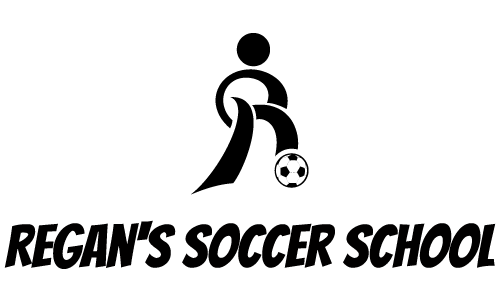 REGANS SOCCER SCHOOL HOMEWORKKS1Please see attached images and figure out the name of the person or object. Use the clues I have given you by typing them in google to find out the answer. Good Luck.1.) Clue – Red & Yellow flag, Barcelona and Madrid 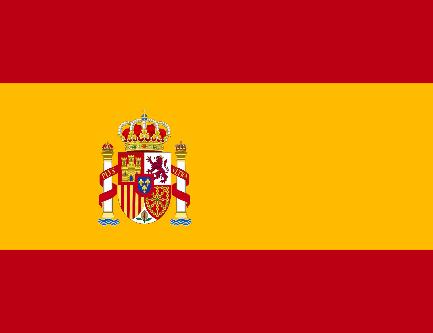 2.) Clues – bullseye, treble 20 & circular target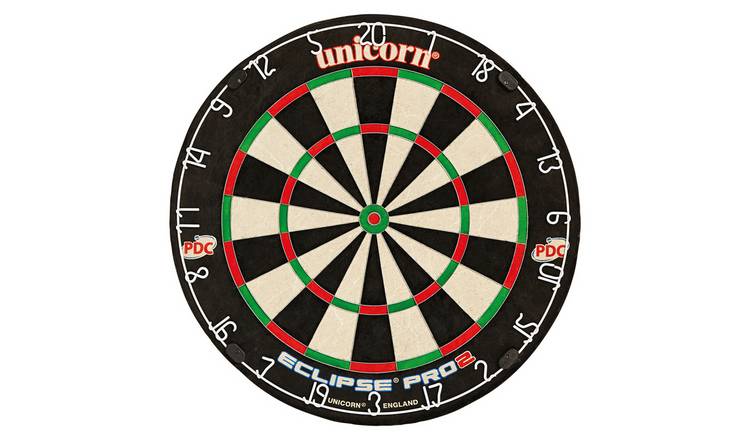 3.) Clue – Englands football home ground.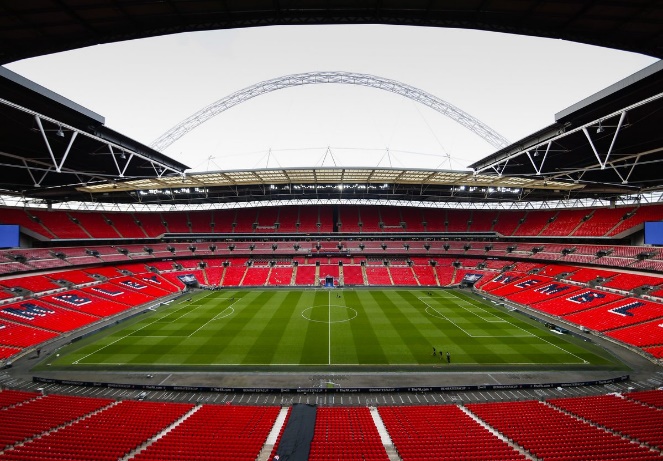 4.)Clue – Basketball player for lakers, number23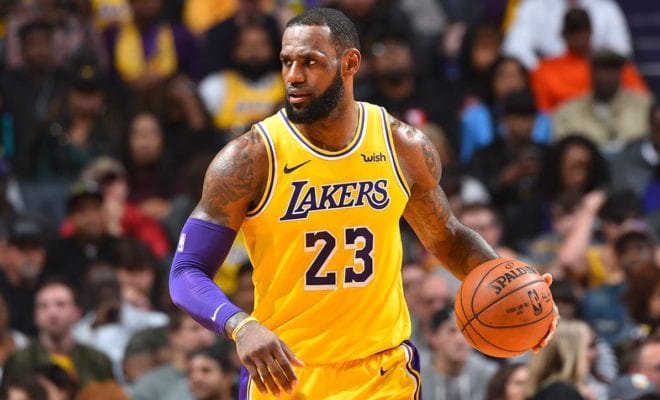 5.)Clue – Football team based in South London, their home ground is called The Den, they play in the Championship League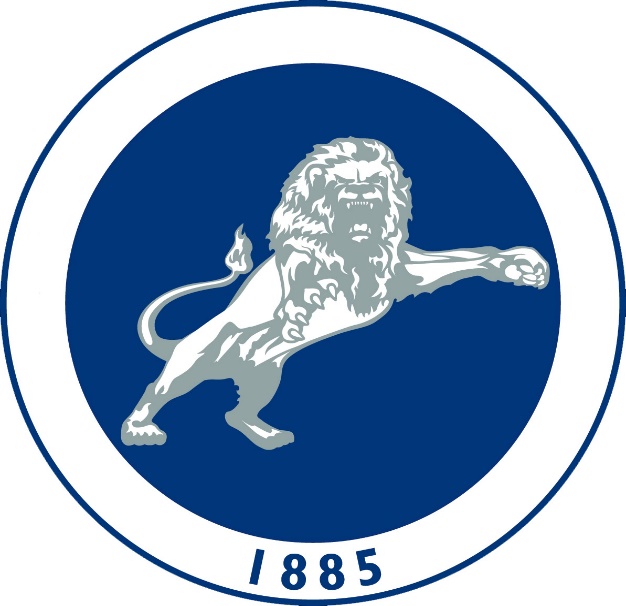 